GMG propose de nouveaux papiers d’épreuvage aux performances amélioréesGMG expert de la couleur annonce le lancement de sa nouvelle gamme de supports d’épreuvage au couchage amélioréTubingen, Allemagne (19 mai 2017) - GMG, principal développeur de solutions haut de gamme de gestion de la couleur commercialise deux nouvelles gammes de papiers d’épreuvage, GMG ProofMedia premium et GMG ProofMedia studio. La nouvelle formule de surfaçage appliquée à la gamme premium améliore la résistance de l’épreuve. GMG ProofMédia premium : L’épreuve contractuelle la plus fiable ‘’Nous fournissons depuis quinze ans notre support d’épreuvage avec une qualité constante’’ explique Robert Weihing, Directeur Général de GMG. “Alors que nos clients ont toujours été très satisfaits de ce média, nous avons créé GMG ProofMedia premium, nouvelle référence pour les épreuves contractuelles de qualité. Nous avons reçu un retour très positif de la part de nos clients les plus critiques.’’ Selon Robert Weihing, GMG ProofMedia premium est le meilleur choix pour les utilisateurs les plus exigeants, comme les grandes marques, qui ont besoin de couleurs de références les plus fiables.’’GMG ProofMédia studio : Simulation proche des impressions finales“Les imprimeurs tiennent à montrer à quoi ressemblera l’impression finale en terme d’apparence colorimétrique, de grammage, et de texture parmi d’autres facteurs. Cela peut parfaitement être assuré grâce au papier d’épreuvage de la gamme studio’’ explique Yi Wang, Chef de Produits.Les dernières versions de logiciels GMG sont complètement compatibles avec la nouvelle gamme de supports d’épreuvage GMG, garantissant aux utilisateurs d’obtenir les meilleurs résultats avec la qualité GMG. FinÀ propos de GMG : GMG est un développeur et fournisseur réputé de solutions logicielles de gestion des couleurs haut de gamme, créé en 1984 et implanté à Tubingen, en Allemagne. Forte de 30 ans d’expérience de l’industrie graphique, la société associe sa marque à une haute qualité garantie pour tout ce qui a trait à la couleur. L’objectif de GMG est de fournir des solutions complètes, axées sur la standardisation et la simplification du flux de gestion de la couleur et visant à garantir l’obtention de couleurs constantes sur tous types de supports et par n’importe quel procédé d’impression. Plus de 11 000 systèmes sont actuellement en service chez ses clients partout dans le monde. Ceux-ci couvrent un large éventail de secteurs d’activité et domaines d’applications, de l’agence de publicité au studio prépresse, en passant par l’imprimeur offset, flexo, d’emballages, numérique, grand format et hélio. GMG est représentée dans le monde entier par des succursales et des revendeurs agréés.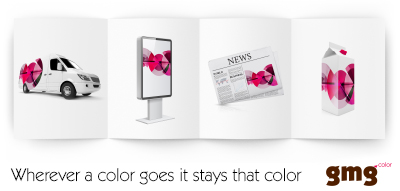 © 2017 GMG GmbH & Co. KG. Les noms de produits GMG mentionnés ici sont des marques de commerce ou de service de GMG GmbH & Co. KG, qui peuvent être déposées dans certaines juridictions. Tous les autres produits et appellations sont des marques déposées ou des marques de commerce de leur détenteur respectif. Ces informations sont soumises à changement sans préavis.Vous trouverez plus d’informations sur www.gmgcolor.com, www.facebook.com/gmgcolor.en, http://twitter.com/gmgcolorukContacts: GMG GmbH & Co. KG        	              Contact pour la presse:	         France:Tél.: + 49 (0) 7071 938 74-0  	              Michael Grass	                         Jerry DelhalleFax: + 49 (0) 7071 938 74-22	              AD Communications	                         GMG FranceE-mail: pr@gmgcolor.com    	              Tél.: + 44 (0) 1372 464470	         Tél.: +33 686 373711			              E-mail: mgrass@adcomms.co.uk       E-mail: jerry.delhalle@gmgcolor.com